Train the Trainer Course, Day 3 Exercise “Anything Goes”Stage 1. Exercise: Are you good at active listening?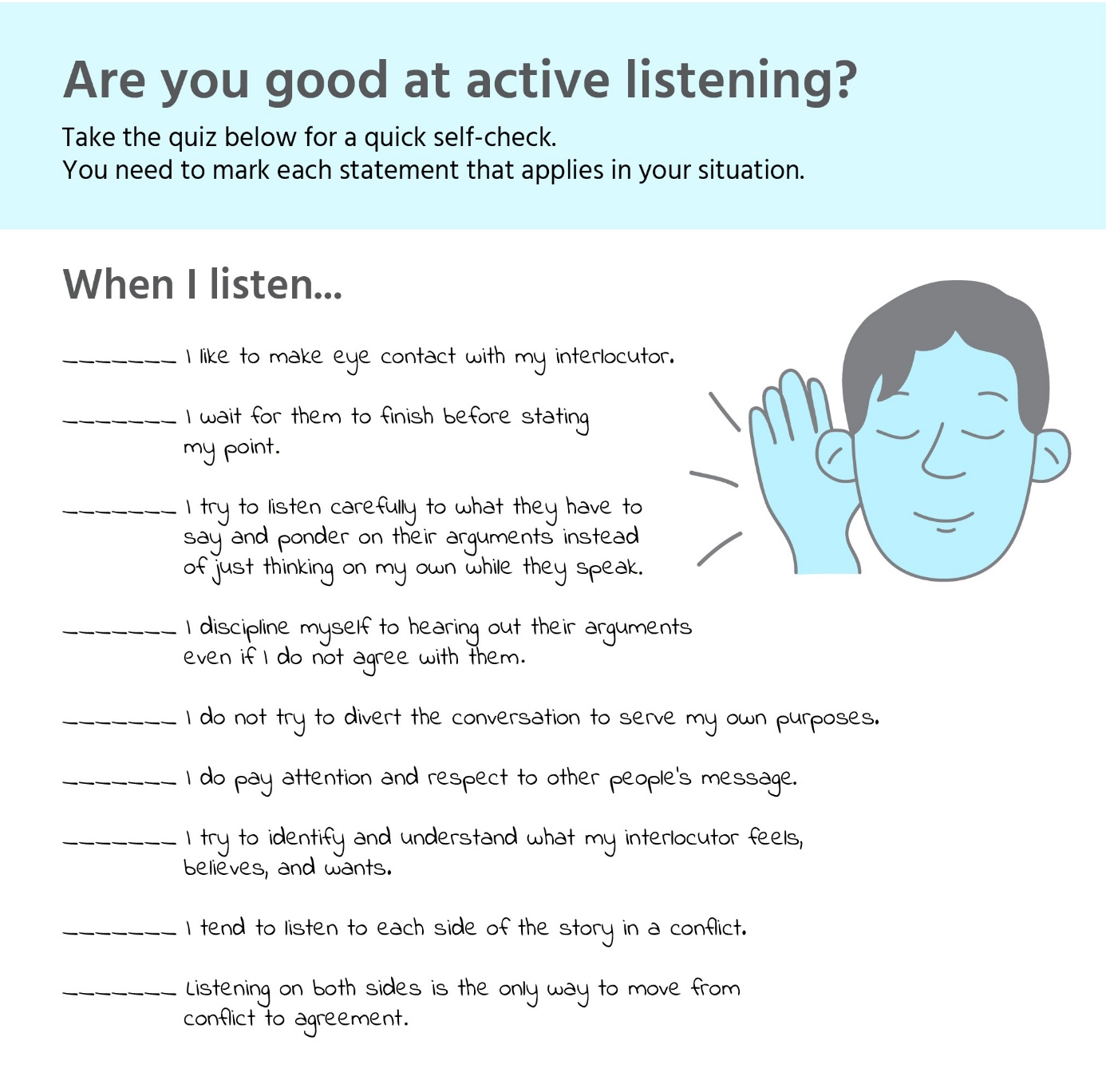 Stage 2. Exercise: Test your cognitive empathy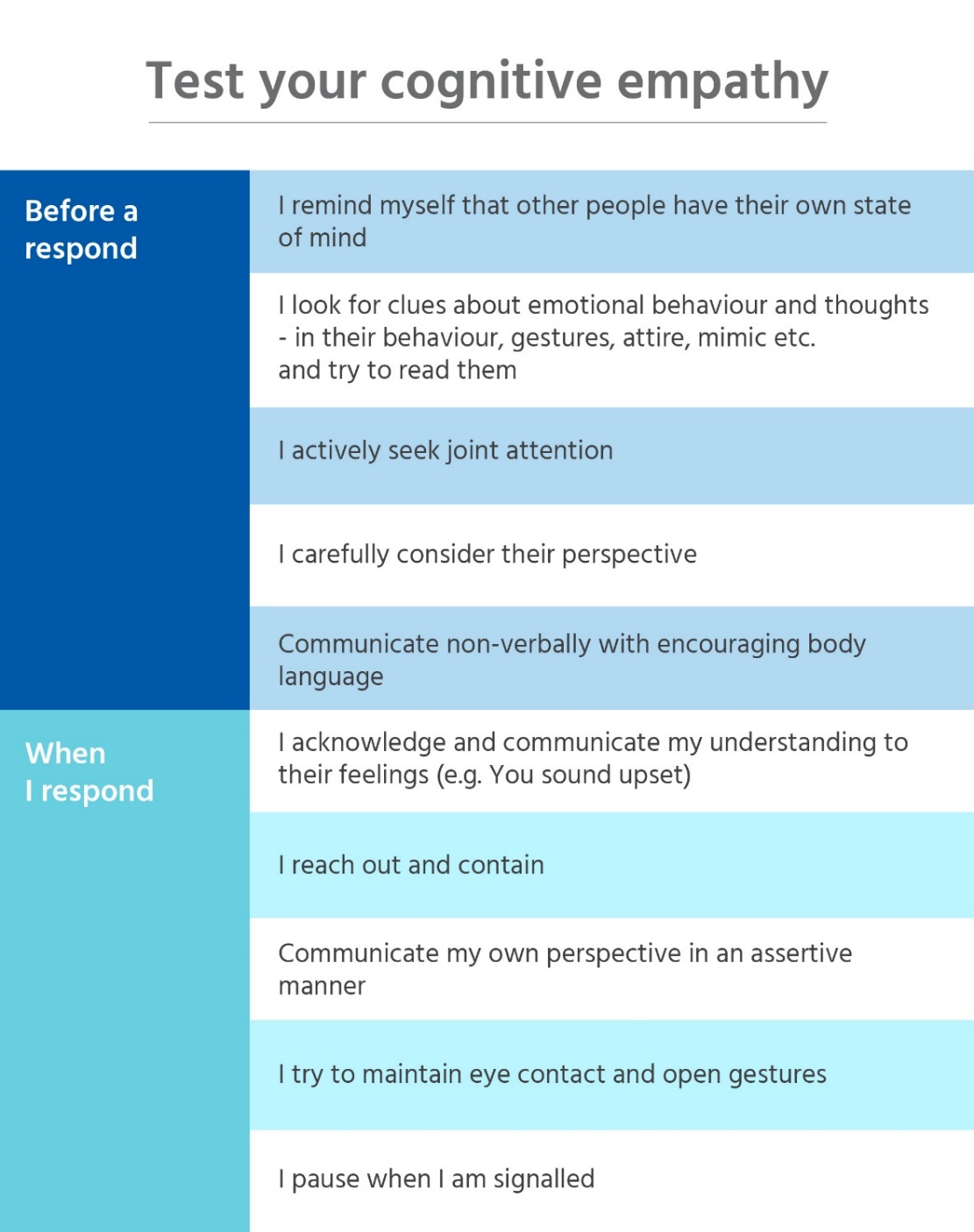 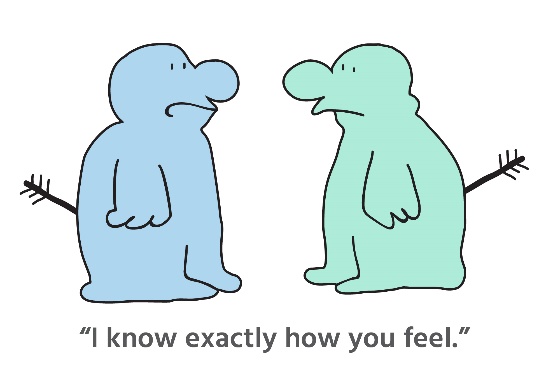 Stage 3. Wrap-up the discussionHow did you react to your mini conflict?………………………………………………………………………………………………………………………………………………………………………………………………………………………………………………………………………………………………………………………………………………………………………………………………………………………………………………Is this how you normally act in conflict situations? Why or why not?………………………………………………………………………………………………………………………………………………………………………………………………………………………………………………………………………………………………………………………………………………………………………………………………………………………………………………How were you able to come to a consensus?………………………………………………………………………………………………………………………………………………………………………………………………………………………………………………………………………………………………………………………………………………………………………………………………………………………………………………What happened when you switched from debate to dialogue?………………………………………………………………………………………………………………………………………………………………………………………………………………………………………………………………………………………………………………………………………………………………………………………………………………………………………………When someone disagrees with you, do you always stop to ask questions?………………………………………………………………………………………………………………………………………………………………………………………………………………………………………………………………………………………………………………………………………………………………………………………………………………………………………………Is it difficult to listen when someone disagrees with you? Why?………………………………………………………………………………………………………………………………………………………………………………………………………………………………………………………………………………………………………………………………………………………………………………………………………………………………………………What made it easier in this activity?………………………………………………………………………………………………………………………………………………………………………………………………………………………………………………………………………………………………………………………………………………………………………………………………………………………………………………In what ways could you use these skills the next time you’re in a conflict?………………………………………………………………………………………………………………………………………………………………………………………………………………………………………………………………………………………………………………………………………………………………………………………………………………………………………………